Муниципальное дошкольное образовательное учреждение детский сад № 46КОНСУЛЬТАЦИЯ ДЛЯ ВОСПИТАТЕЛЕЙ «Организация сюжетно - ролевой игры в ДОУ»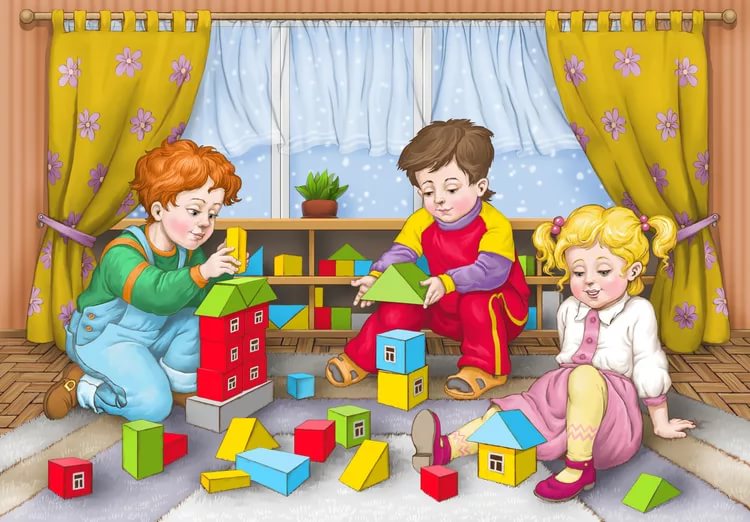 Составила: старший воспитатель Н.Б.Аверьянова2018г.Дошкольное детство - возрастной этап в решающей степени определяющий дальнейшее развитие человека. Л. И. Божович, Г. М. Бреслав, К. Бюлер, Л. С. Выготский, А. В. Запорожец, Г. Г. Кравцов, А. Н. Леонтьев, М. И. Лисина, Ж. Пиаже, С. Л. Рубинштейн, Д. Б. Эльконин признают, что это период рождения личности, первоначального раскрытия творческих сил ребёнка, самостоятельности и становления основ индивидуальности. Важнейшим условием развития детской индивидуальности является освоение позиции субъекта детских видов деятельности. Игра – одна из ведущих видов деятельности ребенка в дошкольном детстве. В игре ребенок сам стремится научиться тому, что он еще не умеет, в игре происходит непосредственное общение со сверстниками, развиваются нравственные качества.В отечественной педагогике и психологии игра рассматривается как деятельность, имеющая очень большое значение для развития ребенка дошкольного возраста.Психологи по праву считают, что сюжетно-ролевая игра – это высшая форма развития детской игры. Сюжетно-ролевые игры имеют большое значение в психическом развитии ребенка, развивая произвольное внимание, память, воображение, творчество.Правила, обязательные при проведении игры, воспитывают у детей умение регулировать свое поведение, ограничивать импульсивность, договариваться с партнерами, способствуя формированию, личностных качеств, характера.Во время совместной игры со сверстниками дети учатся общению, умению учитывать желания и действия других, отстаивать свое мнение, при необходимости настоять на своем, а также совместно строить и реализовывать планы.Исполняя разные роли, ребенок воспроизводит свои впечатления, переосмысливает и раскрывает их. Понимая, что игровая ситуация воображаема, дети тем не менее испытывают реальные чувства и таким образом обогащают свой внутренний мир.Разворачивая игры различной тематики, ребенок охватывает различные сферы действительности, что способствует развитию его представлений об окружающем мире.Основные этапы - или уровни - развития ролевой игры.Первый этап: игры в отдельные действия взрослых.Игры типа "укачивание малыша", "накладывание еды в тарелку", "вождение машины" и им подобные. Ребёнок подражает увиденному действию взрослого, но не с реальным малышом или машиной, а с их игровыми заместителями.Второй этап: простые ролевые игры."Дочки-матери", "посещение врача", "приход гостей", "покупка продуктов в магазине" - разыгрывание этих и им подобных повседневных ситуаций относится к уровню простых ролевых игр.Здесь уже есть полноценная игровая ситуация и принятие на себя роли взрослых: в игре ребёнок становится то мамой, то папой, то врачом, то водителем автобуса. На этой стадии малыш полностью отождествляет себя в игре с ролью и стремится точно воспроизвести те действия, которые он видел в жизни или на экране. Этого же он требует и от партнёра по игре, в противном случае ребёнок начинает возмущаться: «ты неправильно играешь!»Третий этап: сюжетно-ролевые игры.Сюжет игры - это связная последовательность игровых ситуаций. От игр предыдущего этапа сюжетно-ролевые игры отличаются тем, что одна игровая ситуация плавно перетекает в другую, связанную с ней по смыслу. Например, игра в "поездку к бабушке " может протекать так: сначала все вместе "едут к бабушке" на "машине" или, затем "папа" копает или поливает грядки, "мама" готовит "еду", а "дети" ловят "кузнечиков", потом все вместе "идут в лес" за ягодами или за грибами и так далее.Такое усложнение структуры игры - это важный признак развития сознания малыша, показатель его способности связывать разные жизненные ситуации в единое целое и осуществлять в них последовательную линию поведения. Сюжеты игры могут браться из жизни или из книжки, могут подсказываться новыми игрушками или предлагаться взрослым.Четвёртый этап: творческие сюжетные игры.От игр предыдущего этапа творческие сюжетные игры отличаются тем, что ребёнок начинает сам придумывать сюжеты игр и видоизменять их по ходу действий, а не воспроизводит заранее известный сюжет, взятый из жизни, книжки или фильма. Благодаря этому мир человеческой жизни предстаёт перед ним как огромное пространство возможностей.Что должен знать и уметь педагог для осуществления адекватного педагогического воздействия по отношению к сюжетно-ролевой игре детей?Педагогу необходимо хорошо понимать ее специфику, иметь представления о ее развивающем значении, о том, какой она должна быть на каждом возрастном этапе, а также уметь играть соответствующим образом с дошкольниками разных возрастов.Остановимся кратко на каждом из этих аспектов (понятие игры, структура, значение сюжетно-ролевой игры в развитии детей).О значении сюжетно-ролевой игры в развитии дошкольников мы говорили ранее, а сейчас предлагаю вашему вниманию доказательство того, что игра есть отражение ребенком мира взрослых, путь познания окружающего мира. Убедительный факт приводит К. К. Платонов. Ученым-этнографом на одном из островов Тихого океана было обнаружено племя, которое жило изолированно от других. Дети этого племени не знали игры в куклы. Когда ученый познакомил их с этой игрой, то вначале ею заинтересовались и мальчики и девочки. Затем интерес к игре исчез у девочек, а мальчики продолжали придумывать новые игры с куклами.Вопрос 1: Какая особенность устройства жизни, быта племени нашла отражение в игре детей? Почему мальчики дольше развивали сюжет игры?Ответ 1: Объяснялось все просто. Женщины этого племени заботились о добывании и приготовлении пищи. Мужчины же заботились о детях.Критерии уровня овладения детьми сюжетно-ролевой игройСвои развивающие функции игра выполняет, если с возрастом ребенка усложняется, и не только по тематическому содержанию, но и по уровню игровых умений детей.Вопрос 2: Какой из критериев, на Ваш взгляд, является определяющим?Ответ 2: Само по себе тематическое содержание не может служить критерием уровня игры. К примеру, трехлетний ребенок может играть в «шофера», повторяя 2-3 игровых действия: ставит стул, берет руль, садится в машину. А шестилетние дети могут играть в «дочки-матери», развертывая ролевые диалоги, переходя от «обеда» к «посещению цирка» (став уже не «дочкой» и «мамой», а «цирковыми артистами»). Если ориентироваться только на тематику, наше представление об уровне игры детей будет поверхностным – ведь тема «Космос» сложнее, чем тема «Семья».Сюжетная игра независимо от темы (или на одну и ту же тему), в своем наиболее простом виде может строиться как цепочка условных действий с предметами. В более сложном виде – как цепочка специфических ролевых взаимодействий, в еще более сложном – как последовательность разнообразных событий. Чем полнее в деятельности ребенка представлены все способы построения сюжетной игры, тем шире репертуар его игровых умений, тем разнообразнее тематическое содержание, тем больше у него свободы в самореализации.Поэтому основным критерием оценки уровня игровой деятельности должны быть игровые умения – преобладающий у ребенка способ построения игры и потенциальная возможность использовать различные способы.Условия успешного «вмешательства» взрослого в игру.Вопрос 3: Может ли воспитатель вмешиваться в игру детей?Ответ 3: Задача воспитателя - помочь организовать игры, сделать их увлекательными, насыщенными действиями, но не предложить действовать по намеченному плану.«Вмешательство» воспитателя в детскую игру будет успешным, если педагог пользуется у детей достаточным уважением и доверием; взрослый умеет, не нарушая замыслов детей, сделать игру увлекательнее.Принципы организации сюжетной игры в ДОУ.В современных психолого-педагогических исследованиях показано, что сюжетно-ролевая игра, как и любая другая деятельность не возникает у ребенка спонтанно, а передается другими людьми, которые уже «умеют играть». Каким же образом педагог может передать ребенку умение играть, вовлечь в мир игры?1 принцип. Воспитатель должен играть вместе с детьми.Важным является характер поведения взрослого во время игры: он должен занимать позицию «играющего партнера», у которого превосходство заключается лишь в умении интересно играть. Стратегия воспитателя должна заключаться в том, чтобы дети были поставлены перед необходимостью использовать более сложный, новый способ построения игры. Другими словами, в 1,5 – 3 года ребенок может «открыть» условное игровое действие с предметом-заместителем, если в совместной игре он видит его у партнера-взрослого и в естественном процессе игры сам сталкивается с необходимостью осуществить такое действие.В 3-5 лет дети могут играть в игру, которую взрослый развертывает в виде цепочки ролевых диалогов. Тем самым он открывает ребенку роль, возможность использовать ее в качестве «строительного блока» игры.После 5 лет дети играют в игру-придумывание, которая помогает детям освоить творческое комбинирование различных событий.2 принцип. Воспитатель должен играть с детьми на протяжении всего дошкольного детства, но на каждом этапе игру следует развертывать так, чтобы дети сразу «открывали» и усваивали новый, более сложный способ ее построения.Чтобы успешно играть с кем-то, ребенку необходимо хорошо понимать смысл действий партнера и самому быть понятым другими детьми. Поэтому взрослому в совместной игре необходимо оговаривать свои действия и стимулировать к этому ребенка. Также важной является как можно более ранняя ориентация на сверстника.3 принцип. Начиная с раннего возраста и далее на каждом этапе дошкольного детства необходимо при формировании игровых умений одновременно ориентировать ребенка, как на осуществление игрового действия, так и на пояснение его смысла партнерам – взрослому или сверстникам.В педагогическом процессе по отношению к игре существуют две взаимосвязанные составляющие:1) совместная игра взрослого с детьми, в процессе которой формируются новые умения и навыки;2) самостоятельная детская игра, в которую воспитатель не включается, а лишь обеспечивает условия для ее активации.Важно помнить, что обе составляющие присутствуют на всех этапах дошкольного детства. Другое дело, что меняется сама форма совместной игры взрослого с детьми, постепенно увеличивается доля самостоятельной игры.Чтобы взаимодействие воспитателя с детьми было успешным необходимо знать:- социометрический статус ребенка;- индивидуальные особенности каждого ребенка (тип темперамента, личностные особенности);- как складываются отношения детей в коллективе (кому ребенок отдает предпочтение, на кого оказывает влияние, особенности взаимоотношений и распределение ролей в семье).Приемы руководства сюжетно-ролевой игрой детей.На каждом возрастном этапе педагогический процесс организации игры должен носить двучастный характер: формирование игровых умений в совместной игре воспитателя с детьми и создание условий для самостоятельной детской игры.Другое дело, что с изменением возраста детей должна меняться форма совместной игры воспитателя, приемы руководства сюжетно-ролевой игрой детей.Выделяют две группы приемов руководства сюжетно-ролевой игрой: прямые и косвенные.Прямые включают приемы непосредственного участия взрослого в совместной игре с детьми на правах партнера:принятие на себя роли;разъяснение;совет;помощь в решении спора;показ различных способов игры.Косвенные - создание условий для активации самостоятельной игры детей:- оснащение и творческое преобразование предметно-развивающей среды;- формирование системы необходимых знаний о действительности, отражаемой в игре;- создание игровой ситуации;- наблюдение за игрой детей.Вопрос 4: Какие приемы, на Ваш взгляд, следует использовать педагогу для руководства сюжетной игрой детей в младшем и старшем дошкольном возрасте?Ответ 4: Педагог должен использовать обе группы приемов. В младшем возрасте с преобладанием прямых приемов, в старшем возрасте - косвенных.Комплексный подход к организации сюжетно-ролевой игры.Для полноценного развития сюжетно-ролевой игры в любом дошкольном возрасте подход к ее организации должен быть комплексным, включать в себя следующие компоненты:1. Ознакомление дошкольников с окружающим миром в процессе их активной деятельности.2. Организация развивающей динамичной предметно-игровой среды.3. Общение взрослого с детьми в процессе игры.4. Интеграция в работе педагогов ДОУ.Обо всех компонентах мы уже говорили ранее, не коснулись лишь вопроса организации предметно-развивающей среды.Как известно, одним из важных условий активизации самостоятельной игры детей является обеспечение их соответствующими игрушками, игровым материалом. Особенно большое значение игровой материал и его организация воспитателем имеют на этапах раннего и младшего дошкольного возраста, когда еще не внутренний замысел, а внешняя предметно-игровая среда в значительной мере стимулирует и поддерживает процесс самостоятельной игры детей. Более старшие дети в самостоятельной игре руководствуются уже внутренним замыслом и самостоятельно могут организовать игровую обстановку. Однако и им необходимы сюжетные игрушки и разнообразные полифункциональные материалы, помогающие обозначить ту или иную игровую ситуацию.